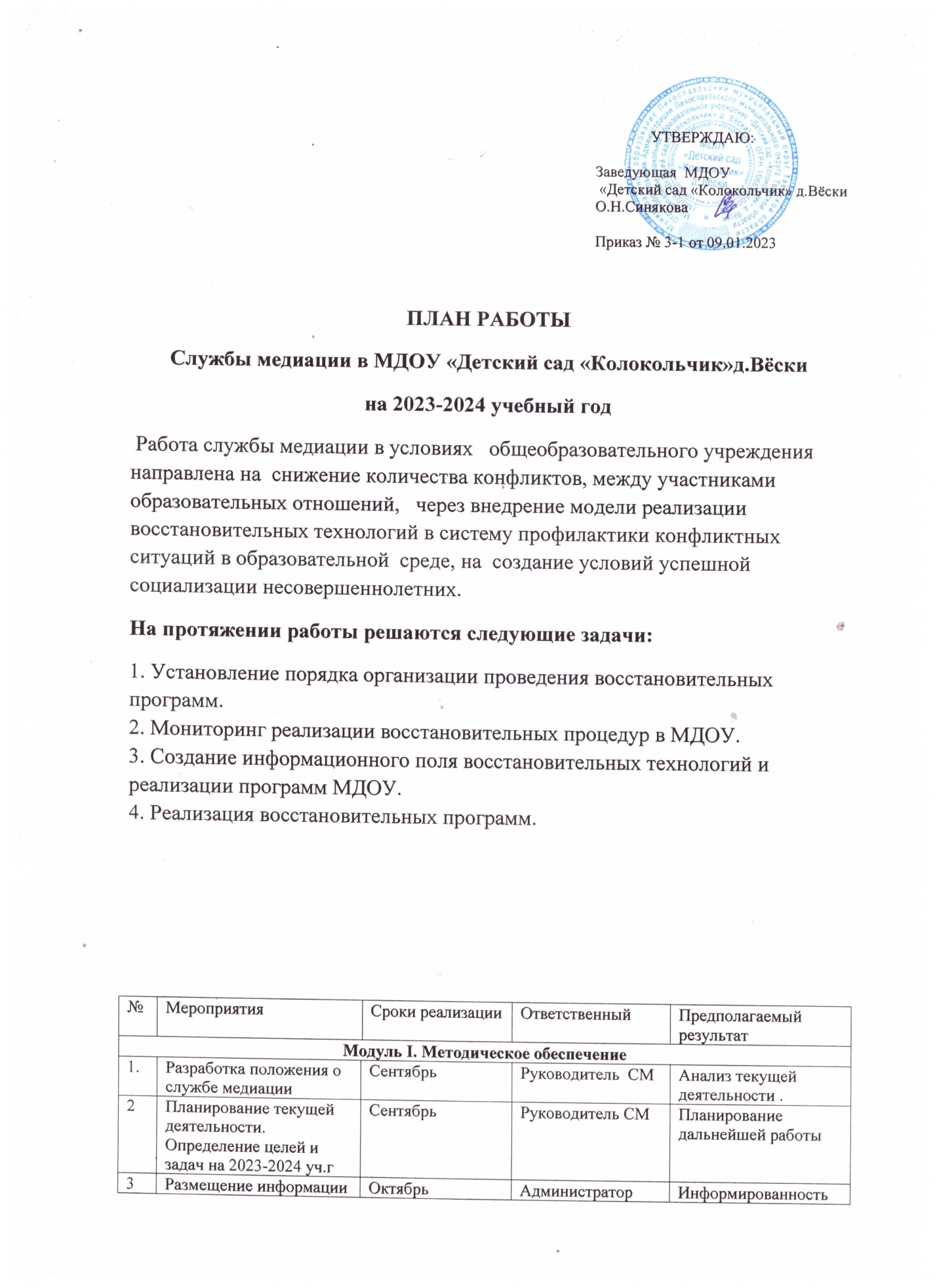 Заведующая МДОУ:                          _______________ О.Н.Синякова 444Проведение рабочих заседаний состава службы Проведение рабочих заседаний состава службы Проведение рабочих заседаний состава службы В течении годаЧлены службы медиацииЧлены службы медиацииЧлены службы медиацииЧлены службы медиацииМониторинг деятельностиМониторинг деятельностиМониторинг деятельностиМониторинг деятельности5.5.5.Участие в семинарах, совещаниях, направленных на повышение квалификации в сфере деятельности службы медиации.Участие в семинарах, совещаниях, направленных на повышение квалификации в сфере деятельности службы медиации.Участие в семинарах, совещаниях, направленных на повышение квалификации в сфере деятельности службы медиации.По плануЧлены службыЧлены службыЧлены службыЧлены службыПовышение квалификации сотрудников службыПовышение квалификации сотрудников службыПовышение квалификации сотрудников службыПовышение квалификации сотрудников службы666Изготовление и распространение буклетов о создании службы медиации Изготовление и распространение буклетов о создании службы медиации Изготовление и распространение буклетов о создании службы медиации В течении годавоспитатели ДОУвоспитатели ДОУвоспитатели ДОУвоспитатели ДОУИнформированность участников образовательного процесса о создании службыИнформированность участников образовательного процесса о создании службыИнформированность участников образовательного процесса о создании службыИнформированность участников образовательного процесса о создании службыМодуль II. 1.Проведение профилактической работы с воспитанникамиМодуль II. 1.Проведение профилактической работы с воспитанникамиМодуль II. 1.Проведение профилактической работы с воспитанникамиМодуль II. 1.Проведение профилактической работы с воспитанникамиМодуль II. 1.Проведение профилактической работы с воспитанникамиМодуль II. 1.Проведение профилактической работы с воспитанникамиМодуль II. 1.Проведение профилактической работы с воспитанникамиМодуль II. 1.Проведение профилактической работы с воспитанникамиМодуль II. 1.Проведение профилактической работы с воспитанникамиМодуль II. 1.Проведение профилактической работы с воспитанникамиМодуль II. 1.Проведение профилактической работы с воспитанникамиМодуль II. 1.Проведение профилактической работы с воспитанникамиМодуль II. 1.Проведение профилактической работы с воспитанникамиМодуль II. 1.Проведение профилактической работы с воспитанникамиМодуль II. 1.Проведение профилактической работы с воспитанниками11Мероприятия ко Дню пожилого человекаМероприятия ко Дню пожилого человекаМероприятия ко Дню пожилого человекаМероприятия ко Дню пожилого человека25 сентября1 октября25 сентября1 октябряМедиаторы службыМедиаторы службыМедиаторы службыФормирование доброжелательного отношения к людям пожилого возрастаФормирование доброжелательного отношения к людям пожилого возрастаФормирование доброжелательного отношения к людям пожилого возрастаФормирование доброжелательного отношения к людям пожилого возраста22Мероприятия в рамках декады толерантности «Дети разных народов. Мы мечтаем о мире»,  «Мы разные, но дружим» (средние, старшие группы)Мероприятия в рамках декады толерантности «Дети разных народов. Мы мечтаем о мире»,  «Мы разные, но дружим» (средние, старшие группы)Мероприятия в рамках декады толерантности «Дети разных народов. Мы мечтаем о мире»,  «Мы разные, но дружим» (средние, старшие группы)Мероприятия в рамках декады толерантности «Дети разных народов. Мы мечтаем о мире»,  «Мы разные, но дружим» (средние, старшие группы)Ноябрь Ноябрь Педагоги. Педагоги. Педагоги. Формирование у дошкольников понятия о дружбе, установки на доверительное отношение друг к другу , отзывчивости и справедливостиФормирование у дошкольников понятия о дружбе, установки на доверительное отношение друг к другу , отзывчивости и справедливостиФормирование у дошкольников понятия о дружбе, установки на доверительное отношение друг к другу , отзывчивости и справедливостиФормирование у дошкольников понятия о дружбе, установки на доверительное отношение друг к другу , отзывчивости и справедливости33- Подвижные национальные игры- «Национальные посиделки» и пр.- Подвижные национальные игры- «Национальные посиделки» и пр.- Подвижные национальные игры- «Национальные посиделки» и пр.- Подвижные национальные игры- «Национальные посиделки» и пр.Декабрь Декабрь Медиаторы службыМедиаторы службыМедиаторы службыСплочение коллектива Знакомство с традициями представителей разных национальностей России.Сплочение коллектива Знакомство с традициями представителей разных национальностей России.Сплочение коллектива Знакомство с традициями представителей разных национальностей России.Сплочение коллектива Знакомство с традициями представителей разных национальностей России.44Мероприятия к Международному дню инвалидов «Уроки добра»Мероприятия к Международному дню инвалидов «Уроки добра»Мероприятия к Международному дню инвалидов «Уроки добра»Мероприятия к Международному дню инвалидов «Уроки добра»Декабрь-январьДекабрь-январьЧлены службыЧлены службыЧлены службыИнформирование детей о проблемах и правах людей с ограниченными возможностями здоровья.Информирование детей о проблемах и правах людей с ограниченными возможностями здоровья.Информирование детей о проблемах и правах людей с ограниченными возможностями здоровья.Информирование детей о проблемах и правах людей с ограниченными возможностями здоровья.55Игровой тренинг « В кругу друзей» (старшие группы)Игровой тренинг « В кругу друзей» (старшие группы)Игровой тренинг « В кругу друзей» (старшие группы)Игровой тренинг « В кругу друзей» (старшие группы)ФевральФевральПедагоги Педагоги Педагоги Формирование у дошкольников установки на толерантное поведениеФормирование у дошкольников установки на толерантное поведениеФормирование у дошкольников установки на толерантное поведениеФормирование у дошкольников установки на толерантное поведение66В рамках недели поэзии «Миром правит доброта» Игровой тренинг, конкурс чтецов. (старшие группы)В рамках недели поэзии «Миром правит доброта» Игровой тренинг, конкурс чтецов. (старшие группы)В рамках недели поэзии «Миром правит доброта» Игровой тренинг, конкурс чтецов. (старшие группы)В рамках недели поэзии «Миром правит доброта» Игровой тренинг, конкурс чтецов. (старшие группы)март март Члены службы Члены службы Члены службы Ознакомление детей с играми. Формирование доброжелательных отношений.Формирование уважения к культуре и творчеству писателей к красоте поэтического слова.Ознакомление детей с играми. Формирование доброжелательных отношений.Формирование уважения к культуре и творчеству писателей к красоте поэтического слова.Ознакомление детей с играми. Формирование доброжелательных отношений.Формирование уважения к культуре и творчеству писателей к красоте поэтического слова.Ознакомление детей с играми. Формирование доброжелательных отношений.Формирование уважения к культуре и творчеству писателей к красоте поэтического слова.77Фотовыставка «Мой питомец»Фотовыставка «Мой питомец»Фотовыставка «Мой питомец»Фотовыставка «Мой питомец»Апрель Апрель Медиаторы службыМедиаторы службыМедиаторы службыФормирование толерантного отношения к животным.Формирование толерантного отношения к животным.Формирование толерантного отношения к животным.Формирование толерантного отношения к животным.88Чтение художественной литературы о добре и зле. Игры, формирующие навык бесконфликтного общенияЧтение художественной литературы о добре и зле. Игры, формирующие навык бесконфликтного общенияЧтение художественной литературы о добре и зле. Игры, формирующие навык бесконфликтного общенияЧтение художественной литературы о добре и зле. Игры, формирующие навык бесконфликтного общенияМай Май МСМСМСОзнакомление с художественной литературой . Формирование доброжелательного отношения к миру.Ознакомление с художественной литературой . Формирование доброжелательного отношения к миру.Ознакомление с художественной литературой . Формирование доброжелательного отношения к миру.Ознакомление с художественной литературой . Формирование доброжелательного отношения к миру.99 Занятия с воспитанниками «Развитие дружеских взаимоотношений »Игры, беседы с детьми «Вежливые слова, хорошие поступки» Занятия с воспитанниками «Развитие дружеских взаимоотношений »Игры, беседы с детьми «Вежливые слова, хорошие поступки» Занятия с воспитанниками «Развитие дружеских взаимоотношений »Игры, беседы с детьми «Вежливые слова, хорошие поступки» Занятия с воспитанниками «Развитие дружеских взаимоотношений »Игры, беседы с детьми «Вежливые слова, хорошие поступки»Июнь Июнь Педагоги Педагоги Педагоги Ознакомление детей с играми. Формирование доброжелательных отношений.Ознакомление детей с играми. Формирование доброжелательных отношений.Ознакомление детей с играми. Формирование доброжелательных отношений.Ознакомление детей с играми. Формирование доброжелательных отношений.1010Безопасность детей летом. БеседыБезопасность детей летом. БеседыБезопасность детей летом. БеседыБезопасность детей летом. БеседыИюль Июль Медиаторы службыМедиаторы службыМедиаторы службыОзнакомление детей с играми. Формирование доброжелательных отношенийОзнакомление детей с играми. Формирование доброжелательных отношенийОзнакомление детей с играми. Формирование доброжелательных отношенийОзнакомление детей с играми. Формирование доброжелательных отношений1111Занятие с воспитанниками «Интересности повсюду» Развлечение на тему    « Мы одна семья»Занятие с воспитанниками «Интересности повсюду» Развлечение на тему    « Мы одна семья»Занятие с воспитанниками «Интересности повсюду» Развлечение на тему    « Мы одна семья»Занятие с воспитанниками «Интересности повсюду» Развлечение на тему    « Мы одна семья»Август Август Медиаторы Медиаторы Медиаторы Формирование у воспитанниках и их родителей установки на доверительное поведение.Формирование у воспитанниках и их родителей установки на доверительное поведение.Формирование у воспитанниках и их родителей установки на доверительное поведение.Формирование у воспитанниках и их родителей установки на доверительное поведение.1212Выступление на обще-садовском родительском собрании на тему «Служба медиации»Выступление на обще-садовском родительском собрании на тему «Служба медиации»Выступление на обще-садовском родительском собрании на тему «Служба медиации»Выступление на обще-садовском родительском собрании на тему «Служба медиации»август  август  Руководитель СМРуководитель СМРуководитель СМПрезентацияПрезентацияПрезентацияПрезентация2. Работа с педагогами2. Работа с педагогами2. Работа с педагогами2. Работа с педагогами2. Работа с педагогами2. Работа с педагогами2. Работа с педагогами2. Работа с педагогами2. Работа с педагогами2. Работа с педагогами2. Работа с педагогами2. Работа с педагогами2. Работа с педагогами2. Работа с педагогами2. Работа с педагогами1Семинар  « Конфликтные ситуации в МДОУ»Семинар  « Конфликтные ситуации в МДОУ»Семинар  « Конфликтные ситуации в МДОУ»Семинар  « Конфликтные ситуации в МДОУ»НоябрьНоябрьНоябрьЧлены службыЧлены службыЧлены службыЧлены службыЧлены службыОбучение педагогов способам разрешения конфликтных ситуаций  «Педагог-педагог», «Педагог-родитель»Обучение педагогов способам разрешения конфликтных ситуаций  «Педагог-педагог», «Педагог-родитель»2Разработка методических материалов по проведению мероприятий, связанных с восприятием толерантности, профилактикой экстремизмаРазработка методических материалов по проведению мероприятий, связанных с восприятием толерантности, профилактикой экстремизмаРазработка методических материалов по проведению мероприятий, связанных с восприятием толерантности, профилактикой экстремизмаРазработка методических материалов по проведению мероприятий, связанных с восприятием толерантности, профилактикой экстремизмаВ течение годаВ течение годаВ течение годаЧлены службыЧлены службыЧлены службыЧлены службыЧлены службыОказание поддержки участникам образовательного процессаОказание поддержки участникам образовательного процесса3. Работа с родителями3. Работа с родителями3. Работа с родителями3. Работа с родителями3. Работа с родителями3. Работа с родителями3. Работа с родителями3. Работа с родителями3. Работа с родителями3. Работа с родителями3. Работа с родителями3. Работа с родителями3. Работа с родителями3. Работа с родителями1Размещение на сайте информации о создании службы медиацииРазмещение на сайте информации о создании службы медиацииРазмещение на сайте информации о создании службы медиацииОктябрьОктябрьОктябрьОктябрьОктябрьЧлены службыЧлены службыЧлены службыЧлены службыЧлены службыИнформирование законных представителей о службе медиации , ее целей и задачах.2Консультация на сайте «Конструктивные выходы и конфликтных ситуаций»Консультация на сайте «Конструктивные выходы и конфликтных ситуаций»Консультация на сайте «Конструктивные выходы и конфликтных ситуаций»ДекабрьДекабрьДекабрьДекабрьДекабрьПедагогиПедагогиПедагогиПедагогиПедагогиПсихологическое просвещение законных представителей.        Модуль III. Участие в городских , областных мероприятиях (семинары, вебинары и т.д.)        Модуль III. Участие в городских , областных мероприятиях (семинары, вебинары и т.д.)        Модуль III. Участие в городских , областных мероприятиях (семинары, вебинары и т.д.)        Модуль III. Участие в городских , областных мероприятиях (семинары, вебинары и т.д.)        Модуль III. Участие в городских , областных мероприятиях (семинары, вебинары и т.д.)        Модуль III. Участие в городских , областных мероприятиях (семинары, вебинары и т.д.)        Модуль III. Участие в городских , областных мероприятиях (семинары, вебинары и т.д.)        Модуль III. Участие в городских , областных мероприятиях (семинары, вебинары и т.д.)        Модуль III. Участие в городских , областных мероприятиях (семинары, вебинары и т.д.)        Модуль III. Участие в городских , областных мероприятиях (семинары, вебинары и т.д.)        Модуль III. Участие в городских , областных мероприятиях (семинары, вебинары и т.д.)        Модуль III. Участие в городских , областных мероприятиях (семинары, вебинары и т.д.)        Модуль III. Участие в городских , областных мероприятиях (семинары, вебинары и т.д.)        Модуль III. Участие в городских , областных мероприятиях (семинары, вебинары и т.д.)        Модуль III. Участие в городских , областных мероприятиях (семинары, вебинары и т.д.)1313Участие в семинарах, проводимых на городском уровне по СМУчастие в семинарах, проводимых на городском уровне по СМВ течении учебного годаВ течении учебного годаВ течении учебного годаВ течении учебного годаВ течении учебного годаВ течении учебного годаСпециалисты СМОтработка механизма передачи информацииОтработка механизма передачи информацииОтработка механизма передачи информацииОтработка механизма передачи информацииМодуль IV. Восстановительные программыМодуль IV. Восстановительные программыМодуль IV. Восстановительные программыМодуль IV. Восстановительные программыМодуль IV. Восстановительные программыМодуль IV. Восстановительные программыМодуль IV. Восстановительные программыМодуль IV. Восстановительные программыМодуль IV. Восстановительные программыМодуль IV. Восстановительные программыМодуль IV. Восстановительные программыМодуль IV. Восстановительные программыМодуль IV. Восстановительные программыМодуль IV. Восстановительные программыМодуль IV. Восстановительные программы14Работа с обращениями.Работа с обращениями.Работа с обращениями.Работа с обращениями.Работа с обращениями.По мере необходимостиПо мере необходимостиПо мере необходимостиПо мере необходимостиЧлены СМЧлены СМПолная информация о ситуацииПолная информация о ситуацииПолная информация о ситуации15Сбор информации о ситуации, в которой организуется восстановительная процедура.Сбор информации о ситуации, в которой организуется восстановительная процедура.Сбор информации о ситуации, в которой организуется восстановительная процедура.Сбор информации о ситуации, в которой организуется восстановительная процедура.Сбор информации о ситуации, в которой организуется восстановительная процедура.По мере необходимостиПо мере необходимостиПо мере необходимостиПо мере необходимостиЧлены СМЧлены СМПолная информация о ситуацииПолная информация о ситуацииПолная информация о ситуации16Анализ документовАнализ документовАнализ документовАнализ документовАнализ документовПо мере необходимостиПо мере необходимостиПо мере необходимостиПо мере необходимостиЧлены СМЧлены СМПолная информация о ситуацииПолная информация о ситуацииПолная информация о ситуации17Проведение программ примирения с предоставлением отчетов о проделанной восстановительной работе.Проведение программ примирения с предоставлением отчетов о проделанной восстановительной работе.Проведение программ примирения с предоставлением отчетов о проделанной восстановительной работе.Проведение программ примирения с предоставлением отчетов о проделанной восстановительной работе.Проведение программ примирения с предоставлением отчетов о проделанной восстановительной работе.По мере необходимостиПо мере необходимостиПо мере необходимостиПо мере необходимостиЧлены СМЧлены СМЗащита законных интересов участников образовательного процессаЗащита законных интересов участников образовательного процессаЗащита законных интересов участников образовательного процесса18Обсуждение проведенных программ примирения Обсуждение проведенных программ примирения Обсуждение проведенных программ примирения Обсуждение проведенных программ примирения Обсуждение проведенных программ примирения Май Май Май Май Члены  СМЧлены  СМПроведение мониторингаПроведение мониторингаПроведение мониторинга